4K Smart LED TV4K Smart LED TV43UH650V43UH650V43UH650V43UH650V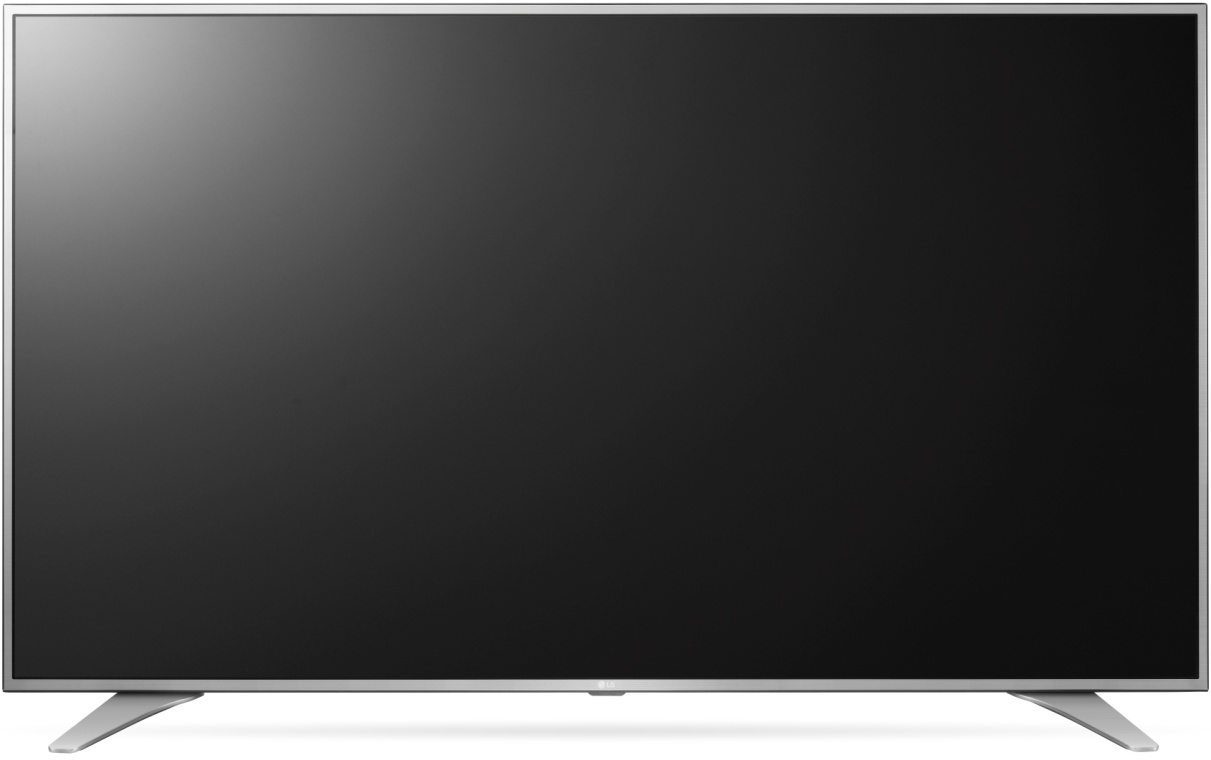 KLÍČOVÉ VLASTNOSTIKLÍČOVÉ VLASTNOSTIVÝHODY PRO ZÁKAZNÍKAVÝHODY PRO ZÁKAZNÍKAVÝHODY PRO ZÁKAZNÍKAOperační systém webOS 3.0Operační systém webOS 3.0Jednoduchá a snadná orientace ve SMART TVJednoduchá a snadná orientace ve SMART TVJednoduchá a snadná orientace ve SMART TV4K rozlišení (ULTRA HD)4K rozlišení (ULTRA HD)Nádherný obraz: reálné, žívé barvy, obraz se všemi detailyNádherný obraz: reálné, žívé barvy, obraz se všemi detailyNádherný obraz: reálné, žívé barvy, obraz se všemi detailyMagic ZoomMagic ZoomZaměřte se na detailyZaměřte se na detailyZaměřte se na detailyMagic Mobile ConnectionMagic Mobile ConnectionUžasná kompatibilita s mobilyUžasná kompatibilita s mobilyUžasná kompatibilita s mobilyHDR ProHDR ProRozšiřuje rozsah jasu a barevRozšiřuje rozsah jasu a barevRozšiřuje rozsah jasu a barevSMART SHARESPECIFIKACESPECIFIKACEMagic Mobile ConnectionAnoSMART TV / CINEMA 3DSMART TV / CINEMA 3DAno / NeDLNAAnoRozlišeníRozlišení3840x2160Miracast/WiDiAnoÚhlopříčka Úhlopříčka 43“ (108 cm)WiFiAnoPanelPanelDirect LEDNahrávání TV vysíláníAnoDynamické PMIDynamické PMI1200(100Hz)Připojení klávesnice, myšiAnoLokální stmíváníLokální stmíváníNeBluetoothAnoDVB-T2 / DVB-C / DVB-S2DVB-T2 / DVB-C / DVB-S2Ano / Ano / AnoBezdrátová zvuková synchronizaceAnoHDRHDRAnoHEVC (H.265 kodek) /4K UpscalerHEVC (H.265 kodek) /4K UpscalerAno /AnoKONEKTORY DTS dekodérDTS dekodérAnoRF vstup2Systém reproduktorůSystém reproduktorů2.0Kompozitní vstup1Hudební výkonHudební výkon20WKomponentní vstup0Magic zoomMagic zoomAnoScart0Magic Sound TuningMagic Sound TuningPřipravenoOptický výstup1Webový prohlížečWebový prohlížečAnoLAN konektor1Magický ovladačMagický ovladačNeCI Slot13D brýle3D brýleNeHDMI 3G0HDMI 6G3USB 2.02PARAMETRYPARAMETRYUSB 3.00Spotřeba energie W, (TV / Stand-by)Spotřeba energie W, (TV / Stand-by)52 / 0,3Sluchátkový výstup1Energetická třídaEnergetická třídaA+Rozměry VESARozměry VESA200x200Rozměry TV – krabice (š x v x h) mmRozměry TV – krabice (š x v x h) mm1060x660x152Rozměry TV bez stojanu (š x v x h) mmRozměry TV bez stojanu (š x v x h) mm973x572x77.2Rozměry TV + stojan (š x v x h) mmRozměry TV + stojan (š x v x h) mm973x622x199Hmotnost (čistá/balení) kgHmotnost (čistá/balení) kg9,7 / 11,5